DocInformation:TitleDocInformation:CreatedDateTable of Contents1. Heading 1.11.1. Heading 1.1.11.1.1. Heading 1.1.1.12. Heading 2.12.1. Heading 2.1.12.1.1. Heading 2.1.2Heading 1.1Heading 1.1.1Heading 1.1.1.1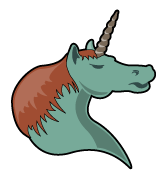 Heading 2.1Heading 2.1.1Heading 2.1.2